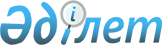 Об установлении публичного сервитутаРешение акима сельского округа Ошакты Келесского района Туркестанской области от 11 декабря 2023 года № 114
      В соответствии с подпунктом 1-1) статьи 19 и пунктом 4 статьи 69 Земельного кодекса Республики Казахстан, подпунктом 6) пункта 1 статьи 35 Закона Республики Казахстан "О местном государственном управлении и самоуправлении в Республике Казахстан" аким сельского округа Ошакты РЕШИЛ:
      1. Установить публичный сервитут во временное безвозмездное пользование сроком на 3 (три) года без изъятия земельных участков у собственников и землепользователей на земельный участок общей площадью 0,00221 га по улицам М. Курбанова и С.Муканова в Келесском районе, Ошактинском сельском округе, населенном пункте Ошакты для строительства волоконно-оптической линии филиалу акционерного общества "Казахтелеком" дирекции по управлению проектами.
      При использовании земельного участка в целях ведения и эксплуатации волоконно-оптической линии связи филиалу акционерного общества "Казахтелеком" дирекции управления проектами соблюдать требования законодательства Республики Казахстан.
      2. Контроль за исполнением настоящего решения решения оставляю за собой.
      3. Настоящее решения вводится в действие по истечении десяти календарных дней после дня его первого официального опубликования. Объемы установления публичного сервитута дирекции управления проектами-филиала акционерного общества "Казахтелеком" на земельные участки для размещения и эксплуатации магистральной волоконно-оптической линии связи 
       продолжение таблицы
					© 2012. РГП на ПХВ «Институт законодательства и правовой информации Республики Казахстан» Министерства юстиции Республики Казахстан
				
      Временно исполняющий обязанности

      акима сельского округа Ошакты

Т.Орынбаев
Приложение к решению
акима ошактинского сельского округа
от 11 декабря 2023 года № 114
№
Наименование землепользователей
площадь под действием публичного сервитута (гектар)
в том числе:
в том числе:
в том числе:
в том числе:
в том числе:
в том числе:
№
Наименование землепользователей
площадь под действием публичного сервитута (гектар)
земли сельскохозяйственного назначения
из них:
из них:
из них:
из них:
из них:
№
Наименование землепользователей
площадь под действием публичного сервитута (гектар)
земли сельскохозяйственного назначения
пашня
в том числе:
много летние насаждения
сенокосы
пастбища
№
Наименование землепользователей
площадь под действием публичного сервитута (гектар)
земли сельскохозяйственного назначения
пашня
пашня орошаемая
много летние насаждения
сенокосы
пастбища
1
2
3
4
5
6
7
8
9
Сельский округ Ошакты
0,0221 
-
-
-
-
-
Всего
0,0221 
земли населенных пунктов
земли промышленности, транспорта, связи, для нужд космической деятельности, обороны, национальной безопасности и иного несельскохозяйственного назначения
земли особо охраняемых природных территорий, земли оздоровительного, рекреационного и историко-культурного назначения
земли лесного фонда
земли водного фонда
земли запаса
10
11
12
13
14
15
0,0221 
-
-
-
-
-
0,0221 
-
-
-
-
-